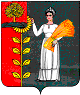 Администрация сельского поселения Демшинский сельсовет Добринского муниципального района Липецкой областиРоссийской ФедерацииПОСТАНОВЛЕНИЕ24.04.2024                            с.  Демшинка                                 № 17Об определении территории муниципального образования, на которой предлагается реализовывать инициативный проект      Рассмотрев ходатайство инициативной группы граждан  «Об определении территории муниципального образования, на которой предлагается реализовывать инициативный проект ««Благоустройство территории вокруг Поклонного Креста»», руководствуясь Решением Совета депутатов сельского поселения Демшинский сельсовет Добринского муниципального района № 50-рс от 28.09.2021г. «О Порядке определения территории  сельского поселения Демшинский сельсовет Добринского муниципального района Липецкой области, предназначенной для реализации инициативных проектов», Уставом сельского поселения Демшинский сельсовет,  администрация сельского поселения Демшинский сельсоветПОСТАНОВЛЯЕТ:1. Определить территорию муниципального образования, на которой предлагается реализовывать инициативный проект ««Благоустройство территории вокруг Поклонного Креста»», по адресу: Липецкая область, Добринский район, д. Александровка 1-я, у моста через р. Плавица.2. Разместить настоящее распоряжение  на официальном сайте администрации сельского поселения Демшинский сельсовет Добринского муниципального района в информационно-телекоммуникационной сети «Интернет».3. Контроль над выполнением настоящего распоряжения оставляю за собой. 4. Настоящее постановление вступает в силу с момента его подписания. Глава  администрации                                                   Н.А. Глотова 